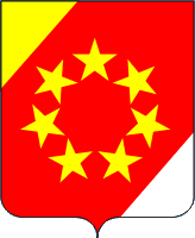 СОВЕТ ДЕПУТАТОВСТЕПНОВСКОГО МУНИЦИПАЛЬНОГО ОКРУГАСТАВРОПОЛЬСКОГО КРАЯПЕРВОГО СОЗЫВАРЕШЕНИЕ31 марта 2023 г.		      	      с. Степное				   № 28/449-IО внесении изменений в Устав Степновского муниципального округа Ставропольского краяВ соответствии с федеральными законами от 06 октября 2003 г. № 131-ФЗ «Об общих принципах организации местного самоуправления в Российской Федерации», от 21 июля 2005 г. № 97-ФЗ «О государственной регистрации уставов муниципальных образований», от 14 марта 2022 г. № 60-ФЗ «О внесении изменений в отдельные законодательные акты Российской Федерации», законами Ставропольского края от 20 декабря 2018 г. № 113-кз «О перераспределении полномочий по решению отдельных вопросов местного значения между органами местного самоуправления муниципальных образований Ставропольского края и органами государственной власти Ставропольского края», от 07 декабря 2020 г. № 138-кз «О перераспределении полномочий по предоставлению земельных участков, государственная собственность на которые не разграничена, между органами местного самоуправления муниципальных образований Ставропольского края и органами государственной власти Ставропольского края», Уставом Степновского муниципального округа Ставропольского края, в целях приведения Устава Степновского муниципального округа Ставропольского края в соответствие законодательству Российской Федерации и Ставропольского края, Совет депутатов Степновского муниципального округа Ставропольского краяРЕШИЛ:1. Внести в Устав Степновского муниципального округа Ставропольского края, утвержденный решением Совета депутатов Степновского муниципального округа Ставропольского края от 13 ноября 2020 г. № 4/35-I «О принятии Устава Степновского муниципального округа Ставропольского края» (с изменениями, внесенными решениями Совета депутатов Степновского муниципального округа Ставропольского края от 10 августа 2021 г. № 14/214-I, от 29 октября 2021 г. № 17/246-I, от 09 декабря 2022 г. № 26/409-I), следующие изменения:1.1. В статье 20:1.1.1. Дополнить частью 1.1 следующего содержания:«1.1. Полномочия органов местного самоуправления муниципального округа по решению вопросов местного значения в сферах, указанных в пунктах 5,6 части 1 настоящей статьи, осуществляются в соответствии с Закомом Ставропольского края от 20 декабря 2018 г. № 113-кз «О перераспределении полномочий по решению отдельных вопросов местного значения между органами местного самоуправления муниципальных образований Ставропольского края и органами государственной власти Ставропольского края».».1.1.2. Дополнить частью 1.2 следующего содержания:«1.2. Полномочия органов местного самоуправления муниципального округа по предоставлению земельных участков, государственная собственность на которые не разграничена, отнесенных к категории земель сельскохозяйственного назначения, осуществляются в соответствии с Законом Ставропольского края от 07 декабря 2020 г. № 138-кз «О перераспределении полномочий по предоставлению земельных участков, государственная собственность на которые не разграничена, между органами местного самоуправления муниципальных образований Ставропольского края и органами государственной власти Ставропольского края».».1.2. Пункт 17 части 2 статьи 28 признать утратившим силу.1.3. Статью 35 дополнить частью 17.1 следующего содержания:«17.1. Полномочия депутата Совета депутатов муниципального округа прекращаются досрочно решением Совета депутатов муниципального округа в случае отсутствия депутата Совета депутатов муниципального округа без уважительных причин на всех заседаниях Совета депутатов муниципального округа в течение шести месяцев подряд.».2. Главе Степновского муниципального округа Ставропольского края Лобанову С.В.:2.1. Направить настоящее решение в течение 15 дней со дня принятия на государственную регистрацию в Главное управление Министерства юстиции Российской Федерации по Ставропольскому краю.2.2. Обеспечить обнародование настоящего решения после его государственной регистрации.3. Настоящее решение вступает в силу после его обнародования, произведенного после государственной регистрации.Председатель Совета депутатовСтепновского муниципального округаСтавропольского края							    А.Н.ЛитвиненкоГлаваСтепновского муниципального округаСтавропольского края							    С.В.Лобанов